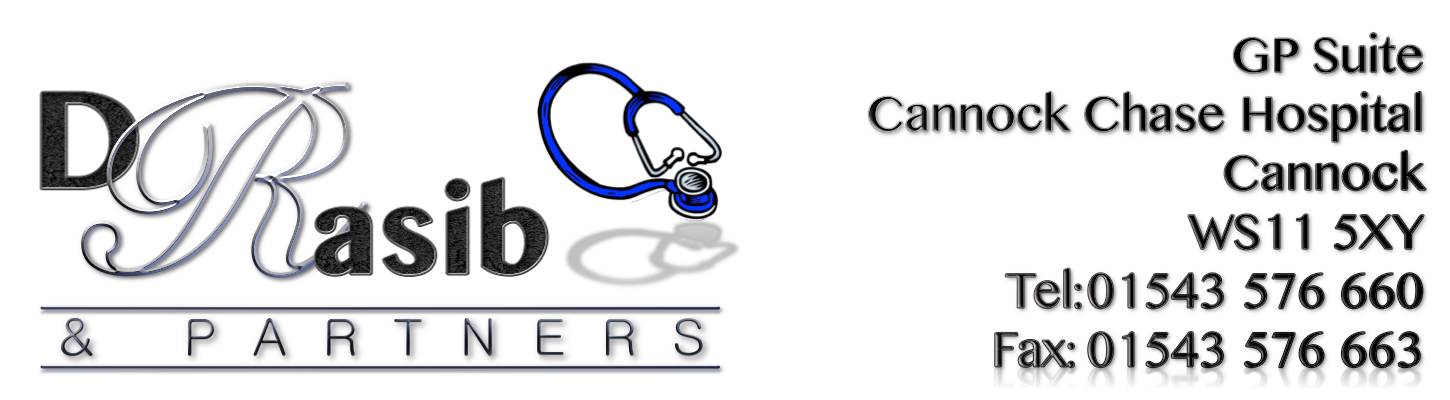 Patient Third-Party Enquiry / Complaint Consent FormIf you are making an enquiry or complaining on behalf of a patient, or your complaint or enquiry involves the medical care of a patient, then the consent of the patient will be required. Please obtain the patient’s signed consent below:I __________________________________________________(Insert name)Fully consent to my doctor releasing information to, and discussing my care and medical records with the person named above in relation to this enquiry / complaint, and I wish this person to enquire / complain on my behalf.This authority is for an indefinite period / for a limited period only (circle appropriate option).Where a limited period applies, this authority is valid until________________(please insert date)Signed (Patient): _______________________________________________________________Print Name: _______________________________________________________________Date :_______________________________________________________________Patient Name:Telephone No:Address:Enquirer / Complainant Name:Telephone No.Address: